COMPETENCY CERTIFICATE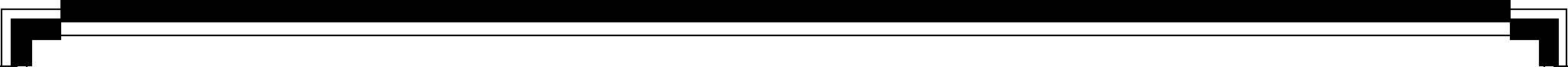 For
Statewide ArticulationECE 170 Child Growth & Developmenthas received a minimum of an 80% in the equivalent high school course/s and has completed the competencies and artifact requirements.This __________ Day of _______________________, 20 _____   ______________________________________________ Instructor                __________________________________________ Principal 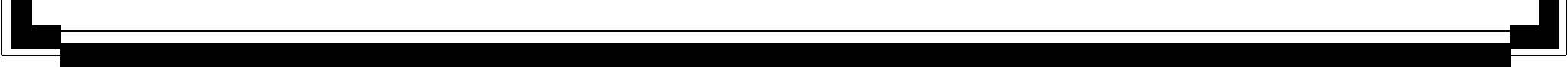 Des Moines Area Community CollegeEastern Iowa Community CollegeHawkeye Community CollegeIndian Hills Community CollegeIowa Lakes Community CollegeIowa Valley Community CollegeIowa Western Community CollegeKirkwood Community CollegeNorth Iowa Area Community CollegeWestern Iowa Tech Community CollegeThis award certifies that ___________________________________ ___________________________________________
______________________________Name High School City/Town 